CHAPTER 51SENTENCES OF IMPRISONMENT§1251.  Imprisonment for murder(REPEALED)SECTION HISTORYPL 1975, c. 499, §1 (NEW). PL 1975, c. 740, §§114,115 (AMD). PL 1977, c. 510, §74 (RPR). PL 1983, c. 581, §3 (RPR). PL 1983, c. 673, §3 (RPR). PL 1999, c. 536, §1 (AMD). PL 2005, c. 88, §B1 (AMD). PL 2017, c. 374, §1 (RPR). PL 2019, c. 113, Pt. A, §1 (RP). §1252.  Imprisonment for crimes other than murder(REPEALED)SECTION HISTORYPL 1975, c. 499, §1 (NEW). PL 1975, c. 740, §§116-118, 118A (AMD). PL 1977, c. 176 (AMD). PL 1977, c. 196 (AMD). PL 1977, c. 217 (AMD). PL 1977, c. 510, §§75-78 (AMD). PL 1979, c. 701, §30 (AMD). PL 1983, c. 581, §4 (AMD). PL 1983, c. 673, §4 (AMD). PL 1983, c. 816, §A6 (AMD). PL 1985, c. 821, §§7-10 (AMD). PL 1987, c. 535, §7 (AMD). PL 1987, c. 808, §§1, 3 (AMD). PL 1989, c. 693, §§5-7 (AMD). PL 1989, c. 925, §11 (AMD). PL 1991, c. 622, §N3 (NEW). PL 1995, c. 28, §1 (AMD). PL 1995, c. 425, §2 (AMD). PL 1995, c. 473, §1 (AMD). PL 1997, c. 460, §5 (AMD). PL 1999, c. 374, §6 (AMD). PL 1999, c. 536, §2 (AMD). PL 1999, c. 788, §8 (AMD). PL 2001, c. 383, §§150, 151 (AMD). PL 2001, c. 383, §156 (AFF). PL 2001, c. 439, §OOO4 (AMD). PL 2001, c. 667, §A39 (AMD). PL 2001, c. 667, §A40 (AFF). PL 2003, c. 1, §10 (AMD). PL 2003, c. 143, §9 (AMD). PL 2003, c. 232, §1 (AMD). PL 2003, c. 475, §1 (AMD). PL 2003, c. 657, §10 (AMD). PL 2003, c. 688, §A14 (AMD). PL 2003, c. 711, §§B19,20 (AMD). PL 2005, c. 88, §B2 (AMD). PL 2005, c. 447, §1 (AMD). PL 2005, c. 527, §§17-20 (AMD). PL 2005, c. 673, §§3, 4 (AMD). PL 2007, c. 476, §§45, 46 (AMD). PL 2007, c. 685, §2 (AMD). PL 2013, c. 133, §15 (AMD). PL 2015, c. 358, §7 (AMD). PL 2015, c. 470, §13 (AMD). PL 2015, c. 485, §5 (AMD). PL 2017, c. 336, §1 (AMD). PL 2019, c. 113, Pt. A, §1 (RP). §1252-A.  Deductions(REPEALED)SECTION HISTORYPL 1987, c. 361, §5 (NEW). PL 2019, c. 113, Pt. A, §1 (RP). §1252-B.  Imposition of sentence; consideration of good time and meritorious good time at the time of sentencing(REPEALED)SECTION HISTORYPL 1987, c. 808, §2 (NEW). PL 1995, c. 433, §1 (RPR). PL 2003, c. 143, §10 (RP). PL 2003, c. 143, §14 (AFF). §1252-C.  Sentencing procedure relating to the imposition of imprisonment(REPEALED)SECTION HISTORYPL 1995, c. 69, §1 (NEW). PL 2019, c. 113, Pt. A, §1 (RP). §1253.  Calculation of period of imprisonment(REPEALED)SECTION HISTORYPL 1975, c. 499, §1 (NEW). PL 1977, c. 510, §§79-81 (AMD). PL 1977, c. 671, §§30-33 (AMD). PL 1979, c. 701, §31 (AMD). PL 1981, c. 317, §§25,26 (AMD). PL 1981, c. 470, §§B7,7-A (AMD). PL 1983, c. 450, §10 (AMD). PL 1983, c. 456, §§1-8 (AMD). PL 1985, c. 282, §6 (AMD). PL 1985, c. 285, §§1-3 (AMD). PL 1985, c. 456, §§1,2 (AMD). PL 1985, c. 821, §§11,12 (AMD). PL 1987, c. 737, §§C30,C31, C106 (AMD). PL 1989, c. 6 (AMD). PL 1989, c. 9, §2 (AMD). PL 1989, c. 104, §§C8,C10 (AMD). PL 1989, c. 113, §3 (AMD). PL 1989, c. 693, §§8,9 (AMD). PL 1991, c. 259, §§1,2 (AMD). PL 1991, c. 364, §1 (AMD). PL 1991, c. 737, §1 (AMD). PL 1993, c. 518, §§1-4 (AMD). PL 1995, c. 433, §§2-4 (AMD). PL 1997, c. 464, §4 (AMD). PL 2003, c. 205, §6 (AMD). PL 2003, c. 706, §A6 (AMD). PL 2003, c. 711, §§A15-18 (AMD). PL 2005, c. 207, §4 (AMD). PL 2005, c. 507, §16 (AMD). PL 2007, c. 102, §5 (AMD). PL 2011, c. 464, §21 (AMD). PL 2013, c. 133, §16 (AMD). PL 2015, c. 431, §42 (AMD). PL 2019, c. 113, Pt. A, §1 (RP). §1254.  Release from imprisonment(REPEALED)SECTION HISTORYPL 1975, c. 499, §1 (NEW). PL 1975, c. 740, §§119,120 (AMD). PL 1977, c. 510, §82 (AMD). PL 1981, c. 493, §3 (AMD). PL 1985, c. 456, §3 (AMD). PL 1985, c. 821, §13 (AMD). PL 1987, c. 61 (AMD). PL 1989, c. 215 (AMD). PL 2019, c. 113, Pt. A, §1 (RP). §1255.  Sentences in excess of one year deemed tentative(REPEALED)SECTION HISTORYPL 1981, c. 324, §33 (NEW). PL 1983, c. 714 (RP). §1256.  Multiple sentences of imprisonment(REPEALED)SECTION HISTORYPL 1981, c. 324, §34 (NEW). PL 1983, c. 408, §§3,4 (AMD). PL 1985, c. 282, §7 (AMD). PL 1985, c. 821, §14 (AMD). PL 1987, c. 361, §6 (AMD). PL 1989, c. 739, §2 (AMD). PL 1993, c. 522, §1 (AMD). PL 1999, c. 458, §1 (AMD). PL 1999, c. 788, §9 (AMD). PL 2005, c. 329, §4 (AMD). PL 2009, c. 142, §8 (AMD). PL 2013, c. 133, §17 (AMD). PL 2019, c. 113, Pt. A, §1 (RP). §1257.  Victim's right to participate in sentence(REPEALED)SECTION HISTORYPL 1983, c. 352, §2 (NEW). PL 1983, c. 581, §5 (NEW). PL 1983, c. 673, §5 (RP). PL 1995, c. 680, §§7-9 (AMD). PL 2019, c. 113, Pt. A, §1 (RP). §1257-A.  Notification of perpetrator's release(REPEALED)SECTION HISTORYPL 1985, c. 266, §1 (NEW). PL 1989, c. 502, §D14 (AMD). PL 1995, c. 164, §1 (AMD). PL 1995, c. 680, §10 (RP). §1258.  Notification of commitments to the Department of Corrections(REPEALED)SECTION HISTORYPL 1983, c. 673, §6 (NEW). PL 2001, c. 458, §1 (AMD). PL 2005, c. 488, §6 (AMD). PL 2019, c. 113, Pt. A, §1 (RP). §1259.  Commitments to the Department of Corrections of bound-over juveniles who have not attained 18 years of age at the time of sentence imposition(REPEALED)SECTION HISTORYPL 2007, c. 686, §1 (NEW). PL 2013, c. 28, §9 (AMD). PL 2015, c. 291, §1 (AMD). PL 2019, c. 113, Pt. A, §1 (RP). The State of Maine claims a copyright in its codified statutes. If you intend to republish this material, we require that you include the following disclaimer in your publication:All copyrights and other rights to statutory text are reserved by the State of Maine. The text included in this publication reflects changes made through the First Regular and First Special Session of the 131st Maine Legislature and is current through November 1. 2023
                    . The text is subject to change without notice. It is a version that has not been officially certified by the Secretary of State. Refer to the Maine Revised Statutes Annotated and supplements for certified text.
                The Office of the Revisor of Statutes also requests that you send us one copy of any statutory publication you may produce. Our goal is not to restrict publishing activity, but to keep track of who is publishing what, to identify any needless duplication and to preserve the State's copyright rights.PLEASE NOTE: The Revisor's Office cannot perform research for or provide legal advice or interpretation of Maine law to the public. If you need legal assistance, please contact a qualified attorney.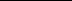 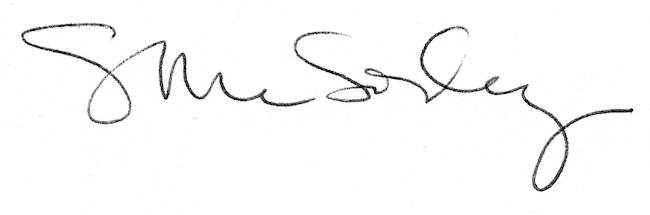 